К Ы В К Ö Р Т Ö ДР Е Ш Е Н И Е       от  20 декабря  2013 года                                                                             № III-10/6(Республика Коми, Ижемский район, с.Кипиево)О ВНЕСЕНИИ ИЗМЕНЕНИЙ В ПРИЛОЖЕНИЕ № 2 УТВЕРЖДЕННОГО РЕШЕНИЕМ СОВЕТА СЕЛЬСКОГО ПОСЕЛЕНИЯ «КИПИЕВО» ОТ 20.04.2011 Г. № II-24/3 «ОБ УТВЕРЖДЕНИИ ПОЛОЖЕНИЯ «ОБ ОПЛАТЕ ТРУДА И ГАРАНТИЯХ МУНИЦИПАЛЬНЫХ СЛУЖАЩИХ СЕЛЬСКОГО ПОСЕЛЕНИЯ «КИПИЕВО»Совет сельского поселения «Кипиево»РЕШИЛ:       1. Изложить приложение № 2, утвержденного решением Совета сельского поселения «Кипиево» от 20 апреля 2011 года № II-24/3 «Об утверждении положения «Об оплате труда и гарантиях муниципальных служащих сельского поселения «Кипиево» согласно приложения к настоящему решению.       2. Настоящее решение вступает в силу со дня официального обнародования на официальных стендах сельского поселения «Кипиево» и распространяется на правоотношения, возникающие с 1 января 2014 года.                 Глава сельского              поселения «Кипиево»                                           А.А.АнуфриевПриложение к решению Совета сельского поселения  «Кипиево» от 20 декабря 2013г. № III-10/6«Приложение № 2Утверждено решением Советасельского поселения «Кипиево»от 20 апреля 2011г. № II-24/3РЕЕСТРдолжностей муниципальной службы в администрации муниципальногообразования сельское поселение «Кипиево»       1. Перечень должностей в администрации сельского поселения «Кипиево»:       Младшая должность       Специалист I категории – 3 штатные должности.»."Кипиево"сикт овмöдчöминса		Сöвет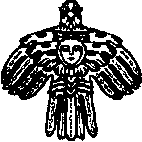 Советсельского поселения"Кипиево"